花蓮縣秀林國小  107年度防災教育會議研習與活動紀錄年度：107類別：■會議   □研習   □活動名稱：花蓮縣秀林國小家長代表大會之分享本校防災推動開始日期： 2018 09 18          結束日期：018 09 18對象：全校教職員及家長代表參與人數：32人於召開家長大會時，分享本校推動防災教育過程，讓家長放心子女就學的環境。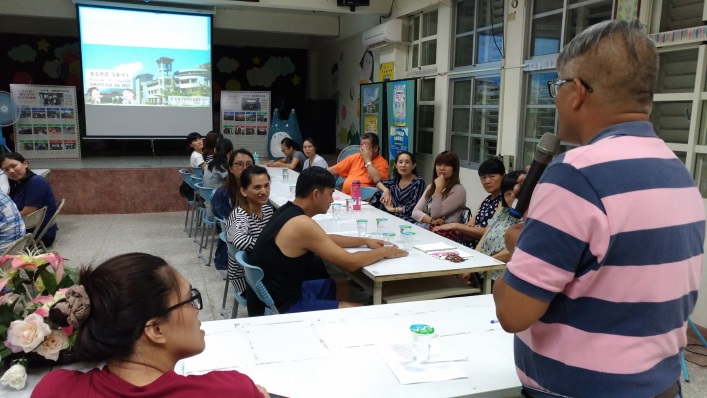 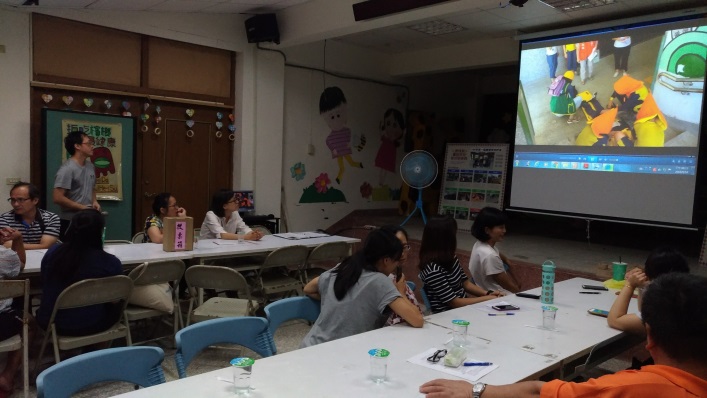 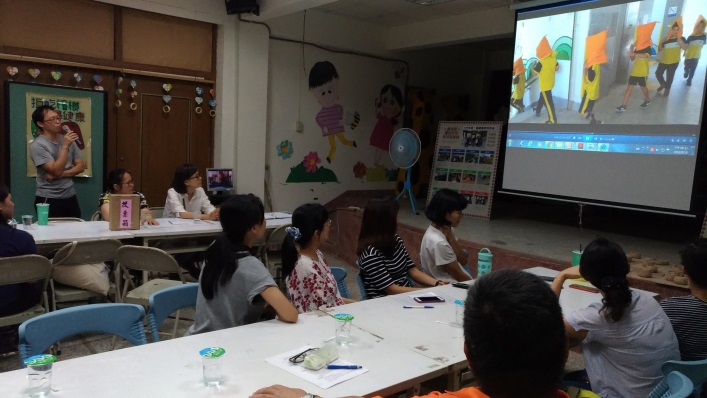 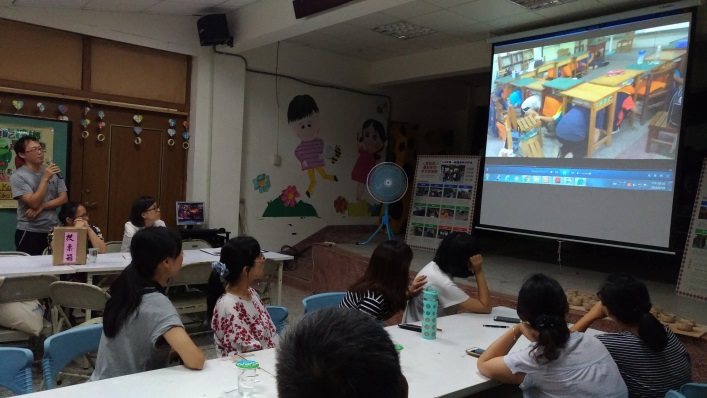 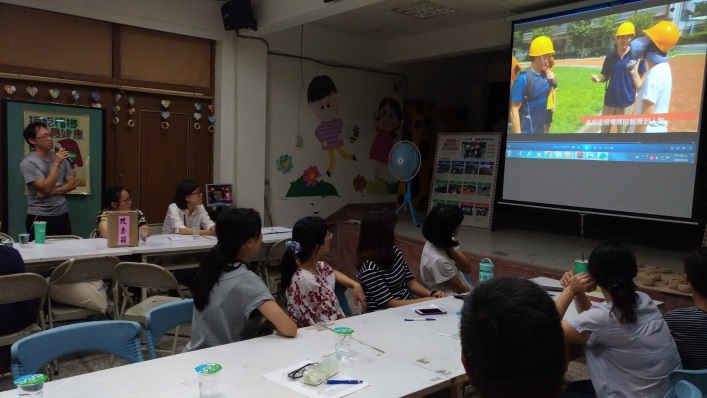 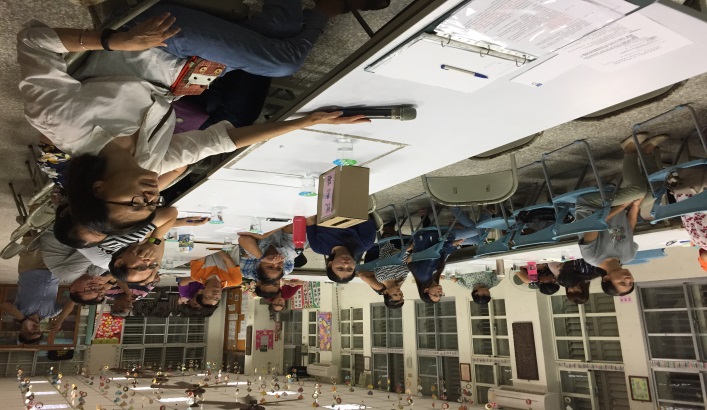 